UNIVERSIDAD PEDAGOGICA NACIONALSUBDIRECCIÓN DE GESTIÓN SISTEMAS E INFORMACIÓNMESA DE AYUDAGUÍA PARA CAMBIO CONTRASEÑA CORREO INSTITUCIONALSi usted tiene inconvenientes o ha olvidado la contraseña de su correo institucional puede seguir los siguientes pasos.PASO 1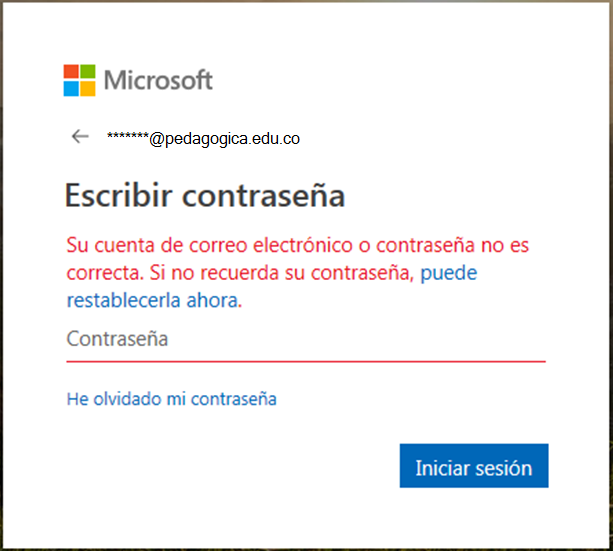 PASO 2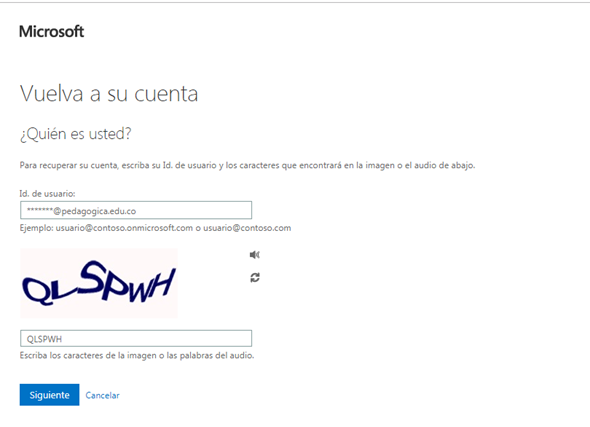 PASO 3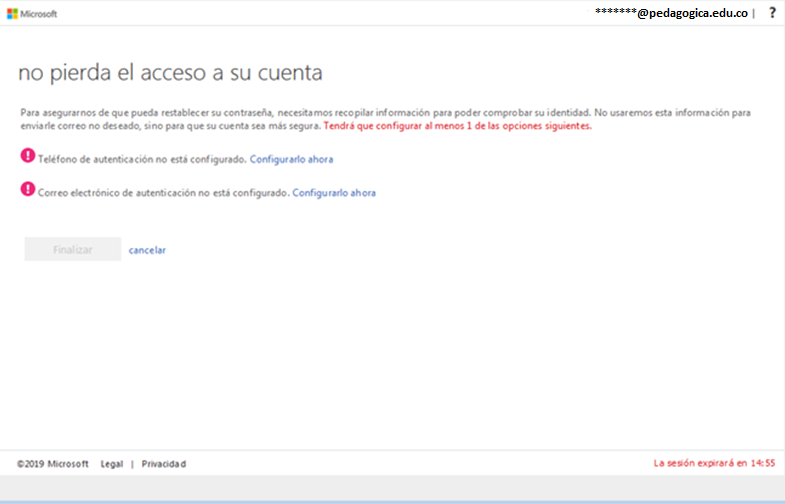 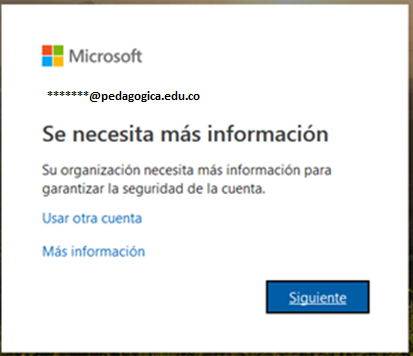 PASO 4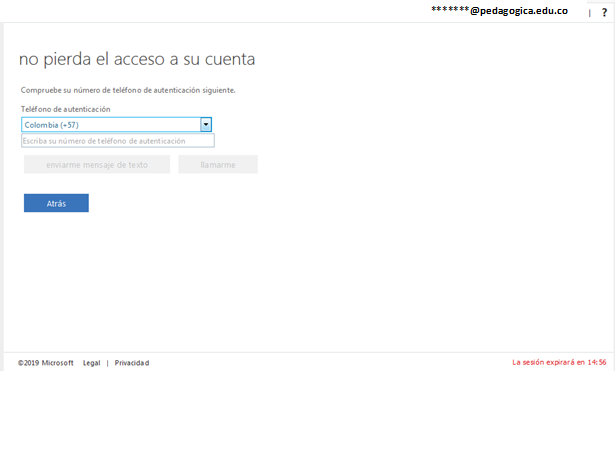 PASO 5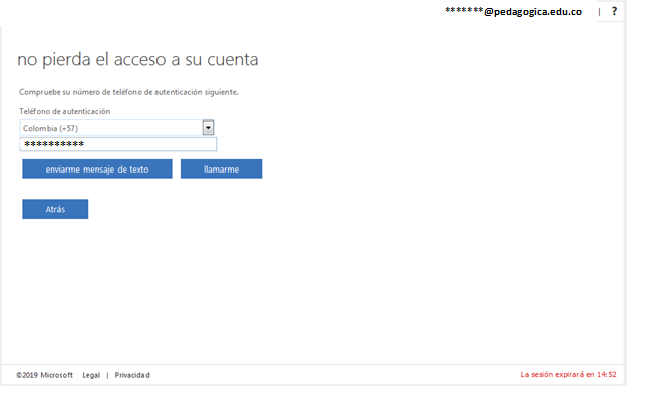 Ejemplo del resultado del paso 5: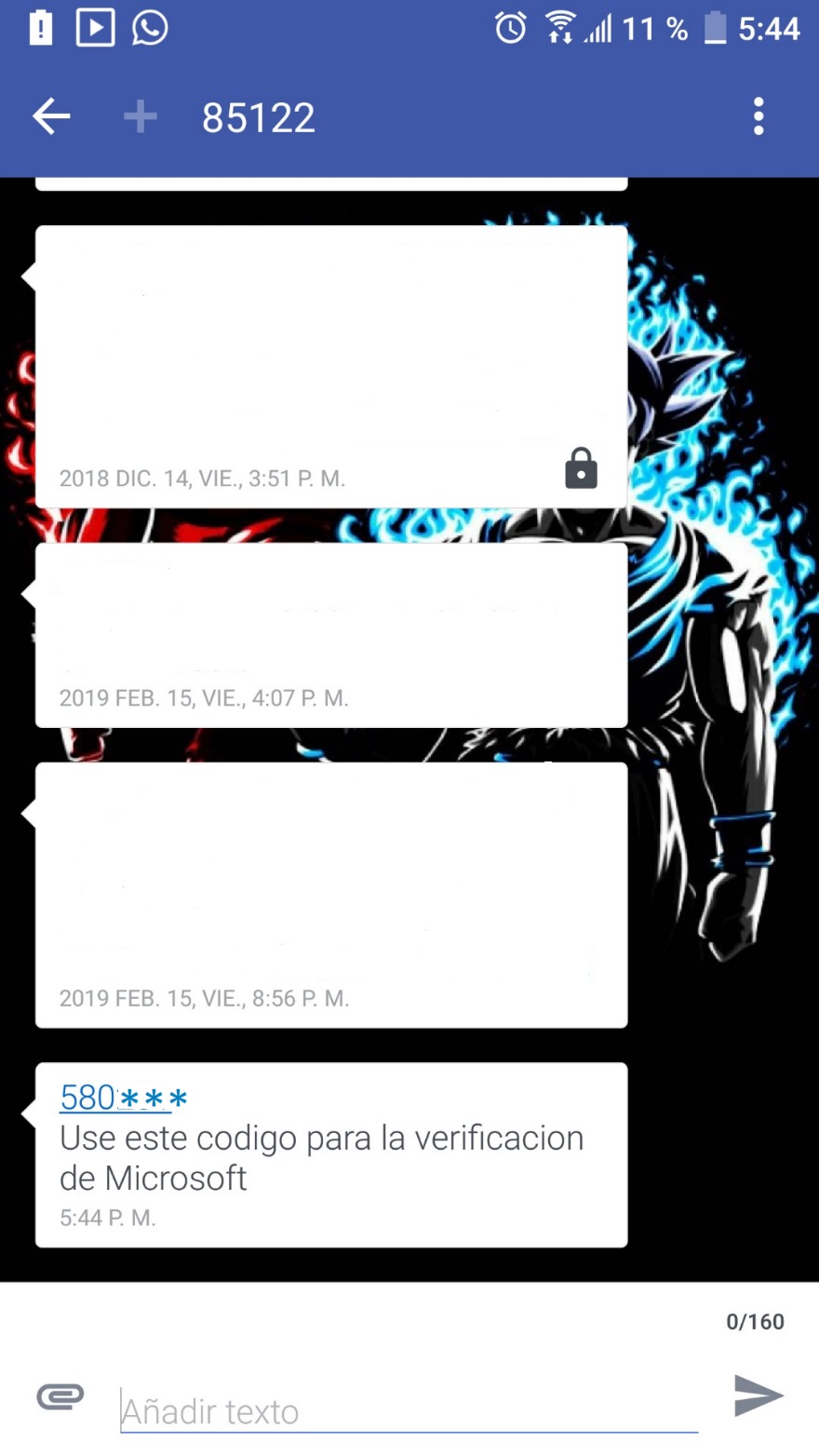 Paso 6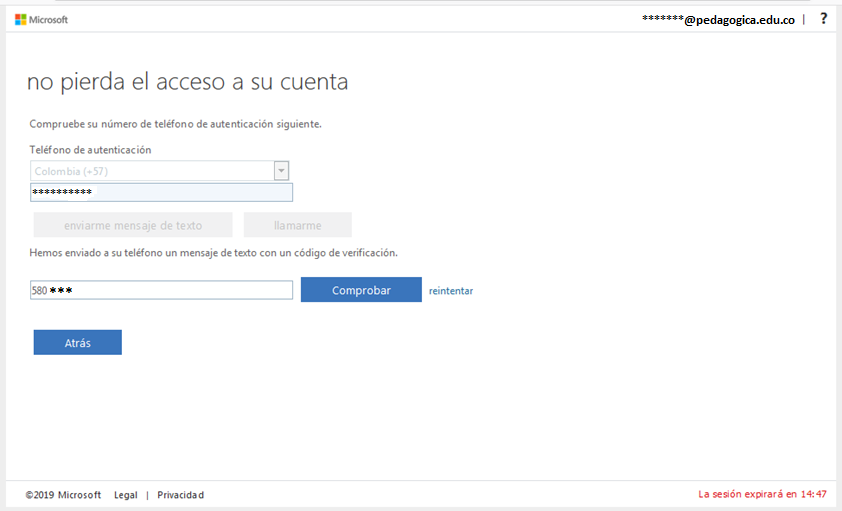 Paso 7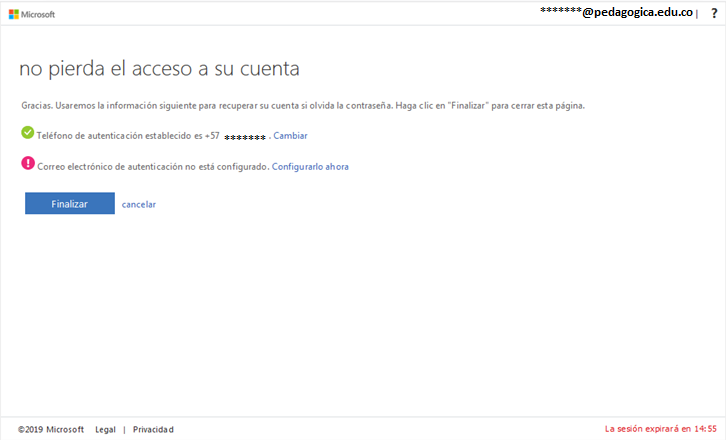 Paso 8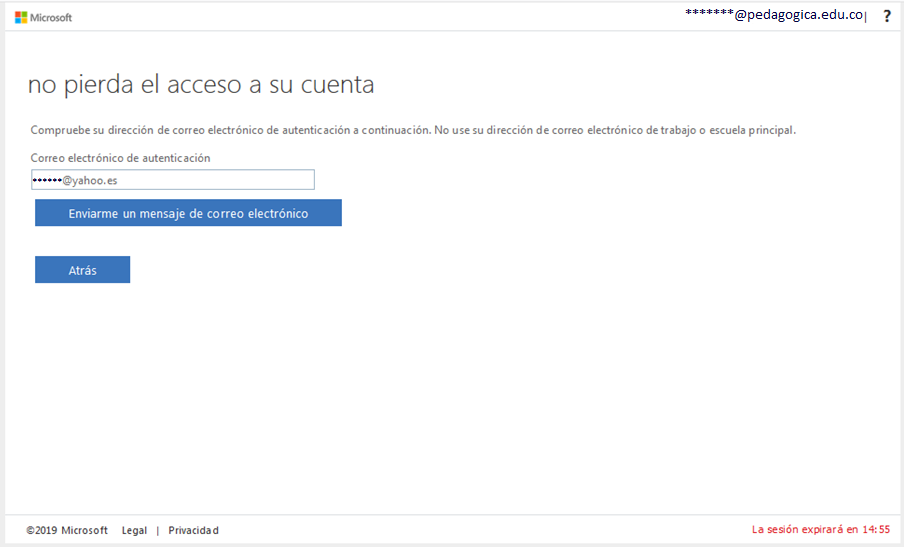 Ejemplo del resultado del paso 8: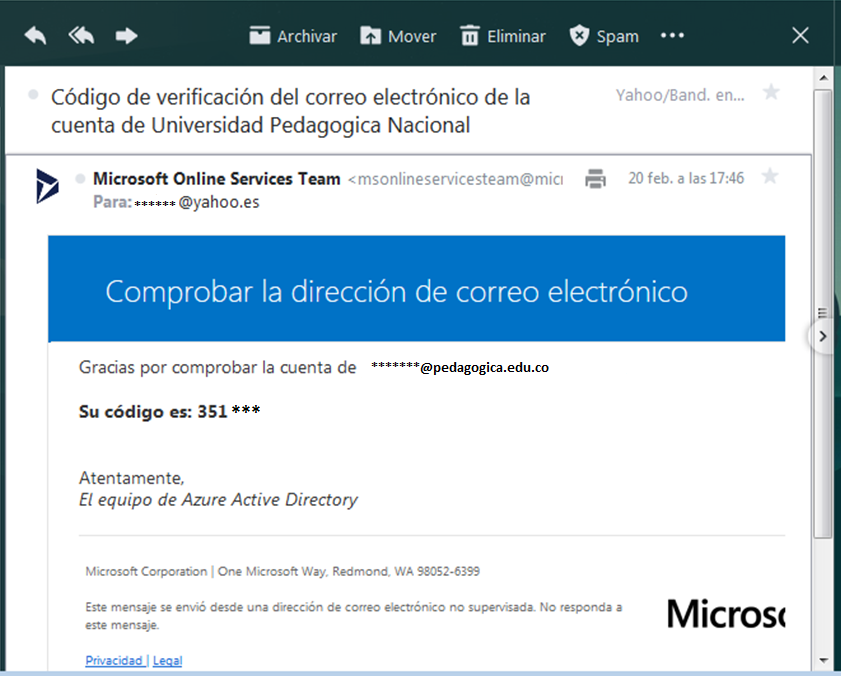 PASO 9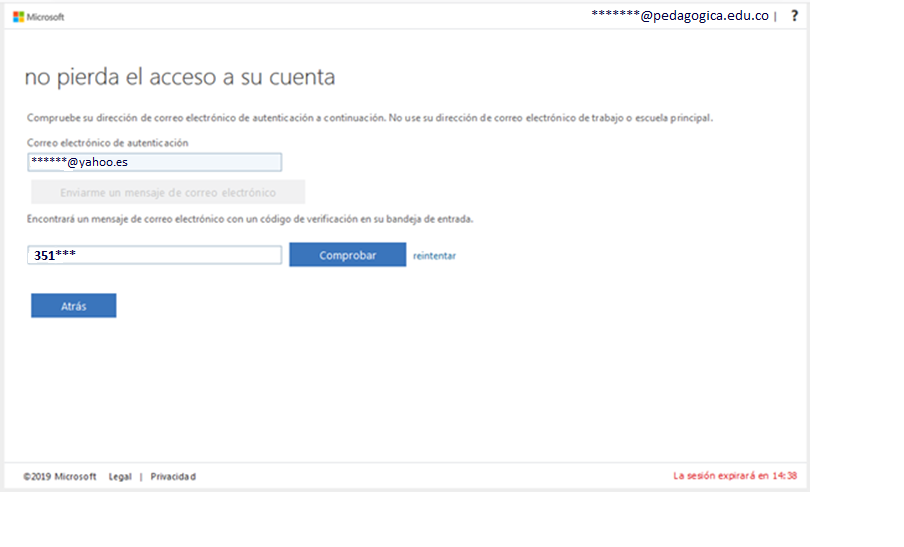 PASO 10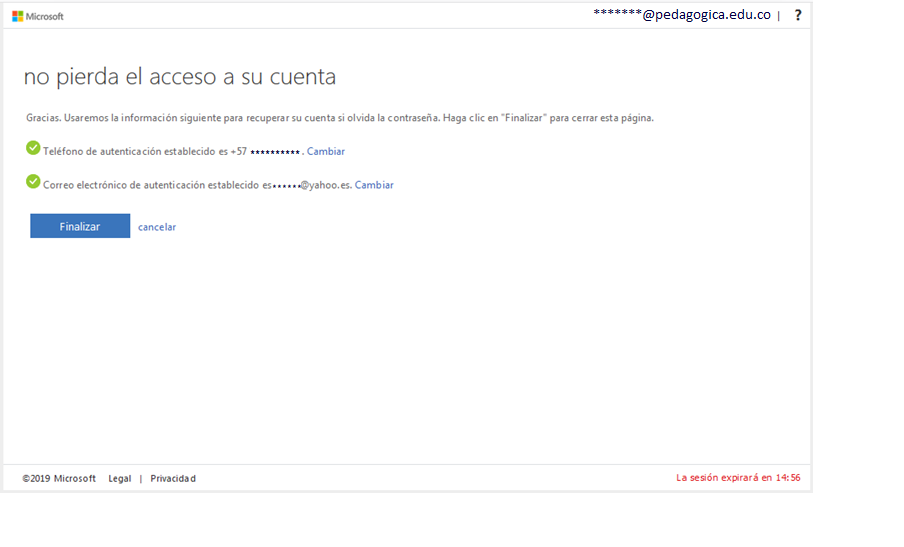 PASO 11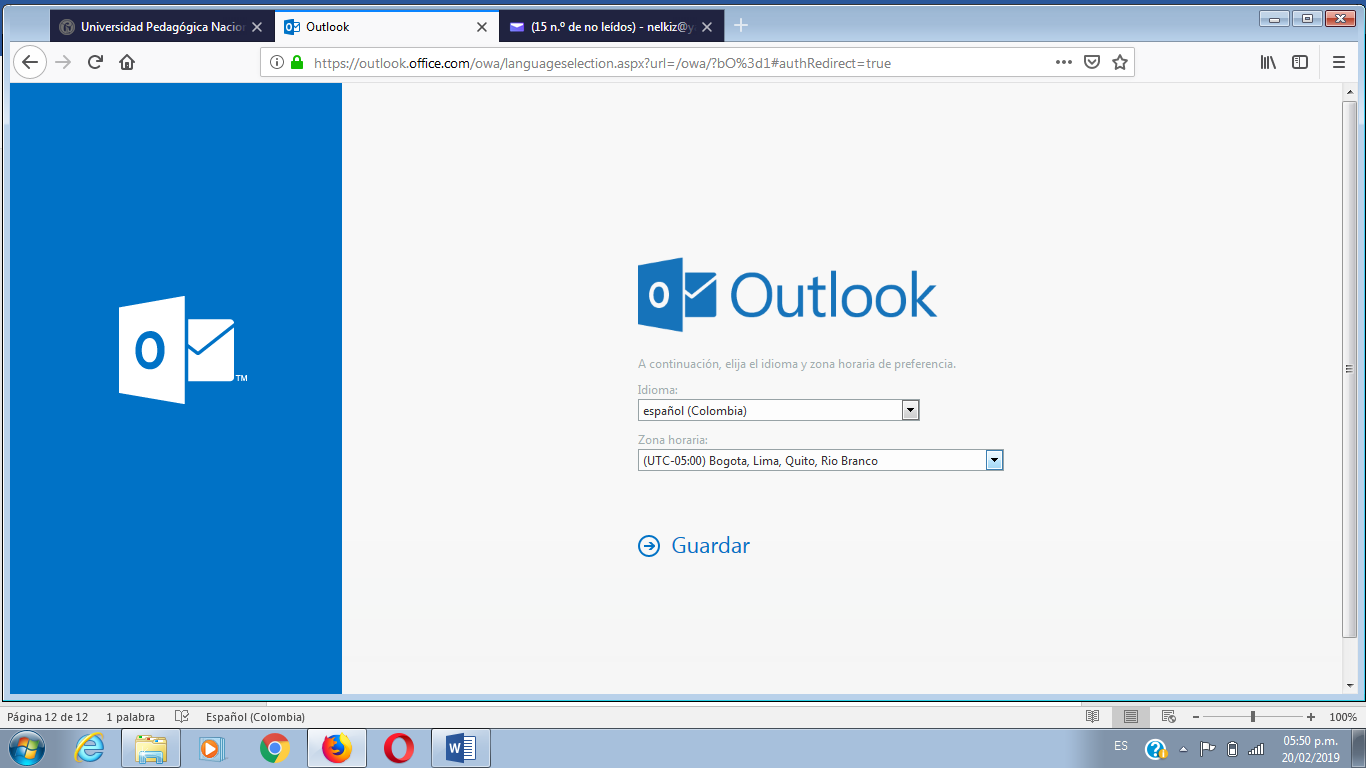 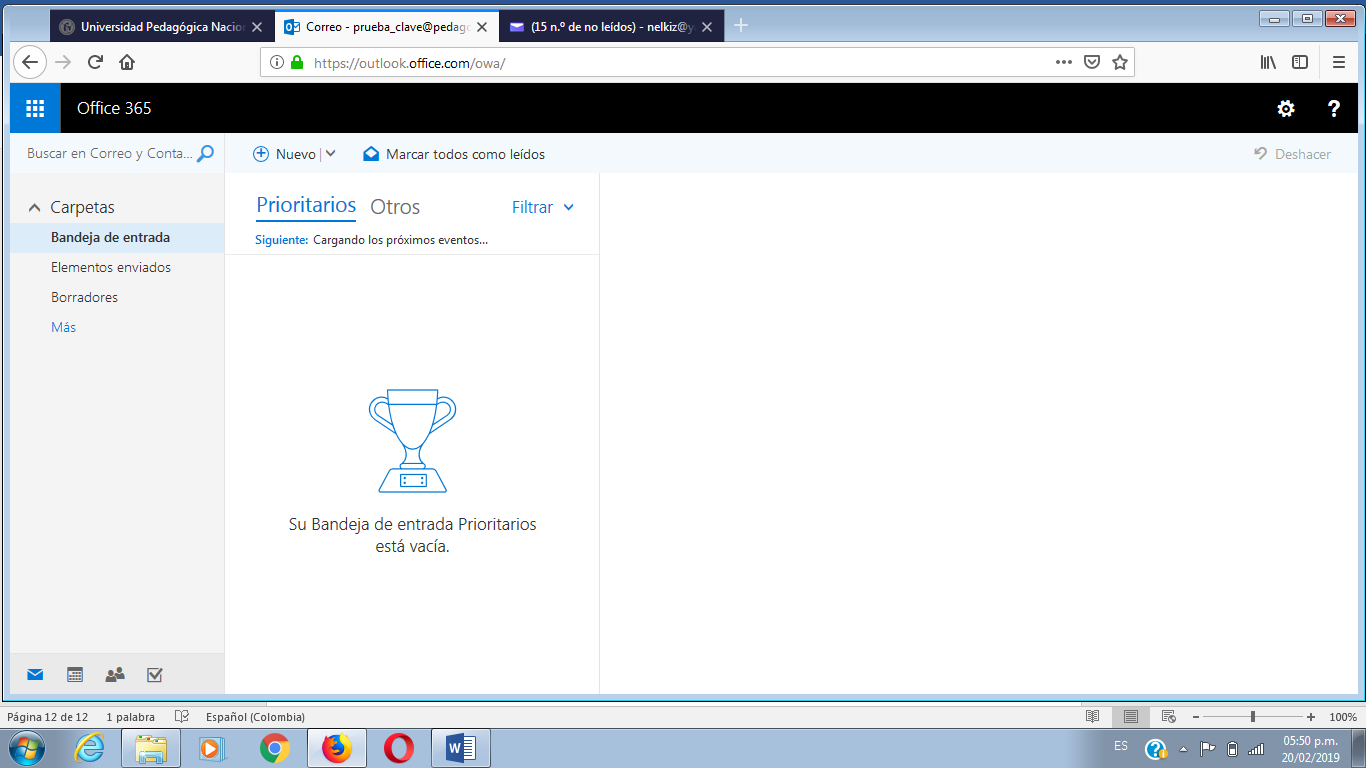 NOTA: El procedimiento de recopilación de información solo se realizara la primera vez que se                                                                        ingrese al correo institucional.La siguiente vez que se quiera acceder al correo institucional y no se recuerde la clave, se podrá seleccionar el medio por el cual se quiere recibir el código de verificación para poder ingresar, ya sea por medio telefónico (celular) o correo electrónico (personal).